Publicado en Barcelona el 05/01/2024 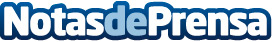 Schneider Electric y Phoenix Contact proporcionan una Automatización Universal de tipo "Plug and Produce"Schneider Electric, líder en la transformación digital de la gestión de la energía y la automatización, ha anunciado que su solución de automatización universal EcoStruxure Automation Expert ahora puede implementarse fácilmente en la tecnología PLCnext de Phoenix Contact, un paso clave en la transformación del sector industrial hacia una automatización abierta y definida por softwareDatos de contacto:Noelia IglesiasTeam Lewis935228610Nota de prensa publicada en: https://www.notasdeprensa.es/schneider-electric-y-phoenix-contact Categorias: Software Otras Industrias Innovación Tecnológica Digital http://www.notasdeprensa.es